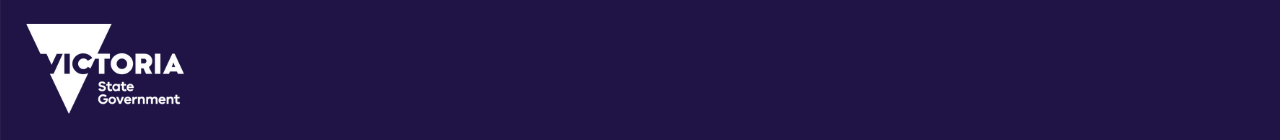 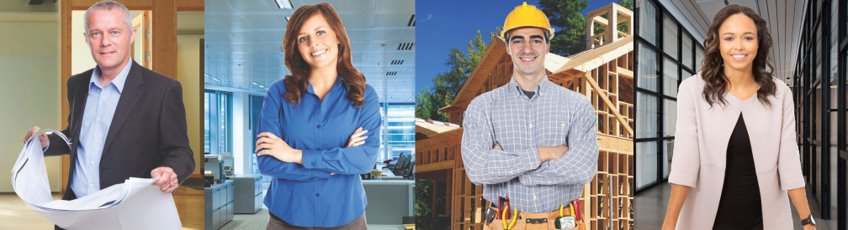 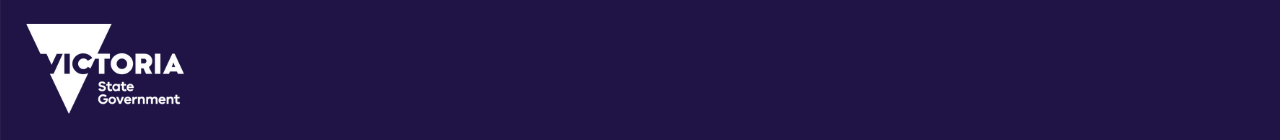 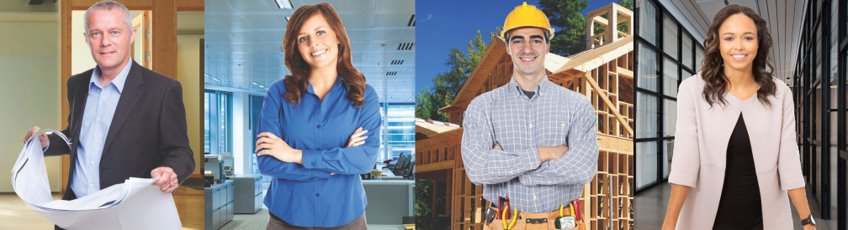 ePlan Release Notes – 29 August 2022ePlan Portal v 1.3.2ePlan Validation Report and SCFF Validation Report now include a validation results against all the defined rules. ie, Error, Input Required, For Information, Pass and Not Applicable. ePlan Visualisation Service v 5.2.2‘SEE SHEET’ label can now be displayed with a white background on the visualised PDF PlanAbutting road label visualisation now supports connection to other existing parcels (ie: NIS) and labels for last / floating road segments will be hidden by default (can be unhidden using VET)Fixed issues where multiple curve centre points in abutting parcel boundaries were not able to be differentiated by the visualiser to preserve diagram enhancements (subsequently made in VET)Ensure that updates made in the ePlan editor, to created road and offset descriptions are applied to the visualised PDF PlanImproved visualisation error messages to enable the support team / surveyors to better identify potential data issuesVET v 6.0.2Changed the ‘SEE SHEET’ label to be displayed by default with a white backgroundMade the North Arrow background transparent to allow visibility of underlying diagram details on the visualised PDF PlanFixed the issue with truncated abutting road connections to a NIS parcel